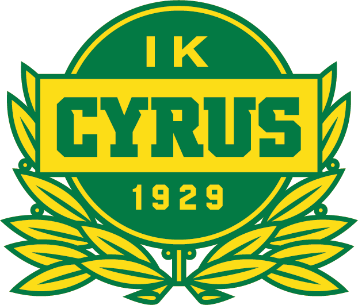 IK CYRUS Värdegrund  Den Gul/Gröna-linjenSå många som möjligt så länge som möjligt.Detta är en viktig ambition hos oss och därför jobbar vi aktivt med följande.Det ska vara kul att gå till träningen.Alla är välkomna och är viktiga.Skapa en positiv och trygg mötesplatsSkapa engagemang och delaktighet i föreningslivetVi erbjuder:Handbollsskola där vi fokuserar på att leka fram intresset för handboll.Vår barn- och ungdomsverksamhet med fokus på individuell utveckling.Seniorverksamhet.Fadderverksamhet för att binda samman barn-, ungdom- och seniorverksamhet.Handboll på lika villkor för tjejer och killar.Engagerade och utbildade ledare Vi vill:Att barn och ungdomar ska utöva flera olika idrotter så länge som möjligt.Ge alla våra spelare möjlighet att spela handboll oavsett ambition att elitsatsa eller inte. Fostra duktiga handbollsspelare och engagerade föreningsmänniskor.Utveckla goda samarbeten med andra föreningar för att skapa förutsättningar för våra  spelare at vara aktiv på rätt ambitionsnivå.   Utveckla handbollen i Jönköping.